СОВЕТ ДЕПУТАТОВ ЩЁЛКОВСКОГО МУНИЦИПАЛЬНОГО РАЙОНАМОСКОВСКОЙ  ОБЛАСТИР Е Ш Е Н И Е от 26.12.2017 №  646/68О внесении изменений в решение Совета депутатов Щёлковского муниципального района Московской области от 21.04.2009 № 414/64 «Об учреждении отраслевого органа «Управление по вопросам культуры, физической культуры, спорта и туризма Администрации Щёлковского муниципального района» с правами юридического лица»В соответствии с Федеральным законом от 06.10.2003 №131-ФЗ «Об общих принципах организации местного самоуправления в Российской Федерации», Уставом Щёлковского муниципального района, Совет депутатов Щёлковского муниципального района РЕШИЛ:       Внести изменения в решение Совета депутатов Щёлковского муниципального района  от 21.04.2009 № 414/64 «Об учреждении отраслевого органа «Управление по вопросам культуры, физической культуры, спорта и туризма Администрации Щёлковского муниципального района» с правами юридического лица», утвердив Положение о Комитете по физической культуре, спорту и работе с молодежью Администрации Щёлковского муниципального района в новой прилагаемой редакции на 12 листах.         Настоящее решение подлежит размещению на официальном сайте Администрации Щёлковского муниципального района.        Контроль за выполнением настоящего решения возложить на постоянную комиссию Совета депутатов Щёлковского муниципального района по вопросам местного самоуправления, взаимодействия со средствами массовой информации и правоохранительной деятельности         (Правашинский В.В.).Председатель Совета депутатов Щёлковского муниципального района                                   Н.В. СуровцеваУтвержденорешением Совета депутатовЩёлковского муниципального районаот 26.12.2017 №  646/68П О Л О Ж Е Н И Ео Комитете по физической культуре, спорту и работе с молодежью Администрации Щёлковского муниципального района1. Общие положения1.1. Комитет по физической культуре, спорту и работе с молодежью Администрации Щёлковского муниципального района (далее – Комитет) является отраслевым органом Администрации Щёлковского муниципального района, обеспечивающим реализацию полномочий Администрации Щёлковского муниципального района в сфере физической культуры, спорта, работы с молодежью и здравоохранения на территории городского поселения Щёлково и Щёлковского муниципального района.1.2. Комитет в своей деятельности руководствуется Конституцией Российской Федерации, законодательством Российской Федерации и Московской области, Уставом Щёлковского муниципального района, муниципальными правовыми актами Щёлковского муниципального района, настоящим Положением. 1.3.	Финансирование деятельности Комитета осуществляется за счёт средств бюджета муниципального образования Щёлковский муниципальный район.							1.4.						  Комитет является муниципальным казенным учреждением, обладает правами юридического лица, имеет необходимое для осуществления своих полномочий имущество, находящееся в собственности муниципального образования Щёлковский муниципальный район и закреплённое за ним на праве оперативного управления, может от своего имени приобретать и осуществлять имущественные и личные неимущественные права, нести обязанности, выступать истцом и ответчиком в судах.1.5.	Комитет имеет самостоятельный баланс, счета, предусмотренные законодательством, печать со своим наименованием и гербом муниципального образования Щёлковский муниципальный район, другие печати, штампы и бланки, необходимые для его деятельности.1.6.	Комитет является главным распорядителем и получателем бюджетных средств Щёлковского муниципального района и городского поселения Щёлково Щёлковского муниципального района в сфере физической культуры, спорта и работы с молодежью.1.7.	В ведении Комитета находятся муниципальные учреждения Щёлковского муниципального района и городского поселения Щёлково Щёлковского муниципального района в сфере физической культуры, спорта и работы с молодежью.1.8.	Место нахождения Комитета: 141100, Московская область, г. Щёлково, ул. Свирская, д.14.1.9.	Положение о Комитете утверждается Советом депутатов Щёлковского муниципального района. Изменения и дополнения в настоящее Положение вносятся решением Совета депутатов Щёлковского муниципального района.1.10.	Структура и штатная численность Комитета утверждаются Главой Щёлковского муниципального района.1.11.	Комитет возглавляет председатель Комитета по физической культуре, спорту и работе с молодежью Администрации Щёлковского муниципального района (далее – Председатель Комитета), назначаемый на должность и освобождаемый от должности Главой Щёлковского муниципального района и действующий на основании трудового договора, заключённого в соответствии с действующим законодательством Российской Федерации, и должностной инструкцией.1.12.	Председатель Комитета:1.12.1. Осуществляет руководство Комитетом на основе единоначалия;1.12.2. Утверждает штатное расписание Комитета в пределах утвержденной штатной численности и фонд оплаты труда;1.12.3	Представляет на утверждение Главе Щёлковского муниципального района и согласовывает кандидатуры руководителей подведомственных Комитету учреждений;1.12.4. Назначает на должность и освобождает от должности сотрудников Комитета, заключает и расторгает с ними трудовые договоры, применяет к сотрудникам меры поощрения и дисциплинарного взыскания;1.12.5. Утверждает должностные инструкции сотрудников Комитета и согласовывает должностные инструкции руководителям муниципальных учреждений физической культуры, спорта, работы с молодежью и дополнительного образования в области физической культуры и спорта городского поселения Щёлково и Щёлковского муниципального района;1.12.6. Представляет без доверенности Комитет в органах государственной власти, органах местного самоуправления, органах Администрации Щёлковского муниципального района, судах, страховых и других организациях, совершает сделки и иные юридические действия в пределах своей компетенции;1.12.7. Издаёт в пределах возложенных на Комитет полномочий распоряжения для решения вопросов в сфере физической культуры, спорта, работы с молодежью, здравоохранения и дополнительного образования в области физической культуры и спорта, приказы по вопросам организации работы Комитета, приказы по личному составу;1.12.8.	Награждает почётными грамотами и благодарственными письмами Комитета.1.13.	Комитет обеспечивает информирование населения Щёлковского муниципального района по вопросам местного значения в сфере физической культуры, спорта и работы с молодежью, дополнительного образования в области физической культуры и спорта на территории городского поселения Щёлково и Щёлковского муниципального района. 1.14.	Комитет ежегодно предоставляет информацию о своей деятельности в Совет депутатов городского поселения Щёлково и Совет депутатов Щёлковского муниципального района.1.15.	Кадровое делопроизводство, юридическое сопровождение и информационное обеспечение осуществляют соответствующие органы Администрации Щёлковского муниципального района. 1.16.	Комитет может быть ликвидирован или реорганизован в порядке, установленном законодательством, по решению Совета депутатов.Права КомитетаКомитет имеет право:-запрашивать и получать необходимую информацию по вопросам, относящимся к его компетенции, от органов государственной власти, органов местного самоуправления муниципальных образований Щёлковского муниципального района, органов Администрации Щёлковского муниципального района, организаций независимо от их организационно-правовой формы, расположенных на территории Щёлковского муниципального района;-распределять и перераспределять в установленном порядке бюджетные ассигнования и лимиты бюджетных обязательств, предусмотренных бюджетом Щёлковского муниципального района  и бюджетом городского поселения Щёлково на очередной финансовый год на содержание Комитета и подведомственных Комитету муниципальных учреждений физической культуры, спорта, работы с молодежью и дополнительного образования в области физической культуры и спорта Щёлковского муниципального района и городского поселения Щёлково;- формировать и утверждать ведомственные перечни и показатели качества муниципальных услуг и работ, оказываемых и выполняемых подведомственными Комитету муниципальными учреждениями физической культуры, спорта, работы с молодежью и дополнительного образования в области физической культуры и спорта Щёлковского муниципального района и городского поселения Щёлково; -разрабатывать и утверждать значения базовых нормативов затрат на оказание муниципальных услуг (выполнение работ), применяемых при расчете финансового обеспечения выполнения муниципального задания  подведомственных Комитету муниципальных учреждений физической культуры, спорта, работы с молодежью и дополнительного образования в области физической культуры и спорта Щёлковского муниципального района и городского поселения Щёлково;-формировать и утверждать муниципальные задания на оказание муниципальных услуг (выполнение работ) подведомственных Комитету муниципальных учреждений физической культуры, спорта, работы с молодежью и дополнительного образования в области физической культуры и спорта Щёлковского муниципального района и городского поселения Щёлково; -создавать постоянные и целевые комиссии, созывать совещания для выполнения задач и функций Комитета, с привлечением руководителей и специалистов органов Администрации Щёлковского муниципального района, органов местного самоуправления Щёлковского муниципального района, организаций на территории Щёлковского муниципального района независимо от их формы собственности и организационно-правовой формы;-осуществлять рекламно-информационную и издательскую деятельность в сфере физической культуры, спорта, работы с молодежью, здравоохранения, включая пропаганду здорового образа жизни;-вносить предложения о создании, реорганизации и ликвидации муниципальных учреждений физической культуры, спорта, работы с молодежью и дополнительного образования в области физической культуры и спорта городского поселения Щёлково и Щёлковского муниципального района;-вносить предложения по определению штатной численности муниципальных учреждений физической культуры, спорта, работы с молодежью, здравоохранения и дополнительного образования в области физической культуры и спорта;-вносить в соответствующие органы Администрации Щёлковского муниципального района представления о награждении работников подведомственных учреждений, работников Комитета государственными и иными наградами, присвоении почётных званий;         - учреждать знаки отличия Комитета по физической культуре, спорту и работе с молодёжью Администрации Щёлковского муниципального района - Почётную грамоту и Благодарственное письмо.3. Основные задачи и функции Комитета						3.1. Основными задачами Комитета являются:3.1.1. Координация деятельности и обеспечение эффективной работы подведомственных Комитету муниципальных учреждений;	3.1.2. Обеспечение необходимых условий на территории городского поселения Щёлково и Щёлковского муниципального района для реализации конституционных    прав граждан на участие в спортивной жизни, пользование учреждениями физической культуры, спорта и дополнительного образования в области физической культуры и спорта;3.1.3. Укрепление здоровья, формирование здорового образа жизни, гармоничное развитие личности, организация физически активного отдыха населения, эффективного использования объектов физической культуры и спорта городского поселения Щёлково и Щёлковского муниципального района;3.1.4. Подготовка спортивного резерва, поддержка олимпийского, паралимпийского и сурдлимпийского движения;3.1.5. Создание условий для развития на территории городского поселения Щёлково и Щёлковского муниципального района физической культуры, массового спорта и дополнительного образования в области физической культуры и спорта;  3.1.6.  			Организация проведения физкультурно-оздоровительных и спортивных мероприятий на территории городского поселения Щёлково и Щёлковского муниципального района;  3.1.7 Внедрение и реализация мероприятий Всероссийского физкультурно-спортивного комплекса «Готов к труду и обороне» (ГТО);  3.1.8. Участие в разработке и реализации государственных и муниципальных программ в сфере молодёжной политики, физической культуры, спорта и дополнительного образования в области физической культуры и спорта, доступной среды;3.1.9. Проведение единой государственной политики в области физической культуры и спорта, обеспечение различных видов услуг, с учётом имеющихся потребностей населения городского поселения Щёлково и Щёлковского муниципального района;3.1.10.	    Проведение добровольной аккредитации местных общественных организаций, осуществляющих свою деятельность в сфере физической культуры и спорта на территории городского поселения Щёлково и Щёлковского муниципального района;3.1.11 Создание условий для совершенствования спортивной подготовки населения;3.1.12. Определение целей и приоритетов в развитии физической культуры, спорта, работы с молодежью, здравоохранения и дополнительного образования в области физической культуры и спорта на территории городского поселения Щёлково и Щёлковского муниципального района;3.1.13. Оказание содействия в создании условий для медицинской помощи населению в части: - стимулирования привлечения медицинских и фармацевтических работников для работы в медицинских организациях, находящихся на территории Щёлковского муниципального района; - обеспечения медицинских и фармацевтических работников медицинских организаций, находящихся на территории Щёлковского муниципального района, жилыми помещениями;- установления медицинским и фармацевтическим работникам медицинских организаций, находящихся на территории Щёлковского муниципального района, дополнительных гарантий и мер социальной поддержки;3.1.14. Осуществление мер социальной поддержки отдельных категорий медицинских работников государственных учреждений здравоохранения Московской области, расположенных на территории Щёлковского муниципального района;3.1.15. Обеспечение полноценным питанием беременных женщин, кормящих матерей, а также детей в возрасте до 3 лет в соответствии с действующим законодательством;3.1.16. Взаимодействие с медицинскими организациями, находящимися на территории Щёлковского муниципального района;         3.1.17. Организация работы по предоставлению мер социальной помощи отдельным категориям граждан.3.1.18. Организация работы по гражданско-патриотическому и духовному-нравственному воспитанию молодежи;3.1.19. 		Содействие организации временной занятости подростков, профориентации и поддержка предпринимательской инициативы молодых граждан;3.1.20. Организация работы с молодёжными общественными организациями и объединениями, развитие добровольческого (волонтёрского) молодёжного движения на территории городского поселения Щёлково и Щёлковского муниципального района;3.1.21. Пропаганда здорового образа жизни, профилактика экстремизма и асоциальных явлений в молодежной среде;3.1.22. Поддержка молодежной культуры, творчества и социально значимых молодежных инициатив;3.1.23. Повышение уровня мотивации населения к сохранению своего здоровья, отказ от вредных привычек, формированию условий здорового образа жизни;3.1.24. Содействие обеспечению доступной среды для инвалидов и других маломобильных групп населения.3.2.  Комитет в соответствии с возложенными на него задачами осуществляет следующие функции:3.2.1. Анализирует и прогнозирует тенденции развития физической культуры и спорта с учётом потребностей населения и перспектив социально-экономического развития городского поселения Щёлково и Щёлковского муниципального района;3.2.2. Разрабатывает и организует выполнение планов и целевых программ развития физической культуры и спорта городского поселения Щёлково и Щёлковского муниципального района, участвует в разработке и реализации иных социально-экономических программ городского поселения Щёлково и Щёлковского муниципального района. Обеспечивает в пределах ведения Комитета выполнение муниципальных, федеральных и областных целевых программ, в реализации которых участвует городское поселение Щёлково и Щёлковский муниципальный район;3.2.3.	      Координирует физкультурно-оздоровительную и спортивную работу среди инвалидов;3.2.4. Участвует в формировании проекта бюджета городского поселения Щёлково и Щёлковского муниципального района в части расходов на физическую культуру, спорт, работу с молодежью, здравоохранение и дополнительное образование в области физической культуры и спорта;  3.2.5. Осуществляет согласование годовых, квартальных, месячных планов, штатных расписаний подведомственных учреждений;3.2.6. Осуществляет ведение мониторинга муниципальных   учреждений, подведомственных Комитету;3.2.7. Осуществляет и расширяет межмуниципальное, межрегиональное, всероссийское, международное сотрудничество. Организует подготовку для участия в областных, всероссийских и международных соревнованиях и иных мероприятиях;3.2.8. Осуществляет популяризацию деятельности и достижений учреждений, подведомственных Комитету, через средства массовой информации;            				3.2.9. Принимает участие в аттестации работников муниципальных учреждений, подведомственных Комитету;	         3.2.10. Присваивает спортивные разряды и квалификационные категории спортивных судей в соответствии с Положением о Единой Всероссийской спортивной классификации и Положением о спортивных судьях;          3.2.11. Реализует меры по развитию физической культуры и спорта инвалидов, лиц с ограниченными возможностями здоровья, адаптивной физической культуры и адаптивного спорта в Московской области;          3.2.12.  Вносит предложения по привлечению в сферу физической культуры, спорта, работы с молодежью, здравоохранения и дополнительного образования в области физической культуры и спорта дополнительных инвестиций, содействует реализации инвестиционных проектов. Содействует развитию благотворительности и спонсорства, созданию общественных фондов поддержки физической культуры, спорта, работы с молодежью, здравоохранения и дополнительного образования в области физической культуры и спорта;		        3.2.13. Организует мероприятия по профилактике вредных привычек;        3.2.14. Осуществляет социальную и иную адресную поддержку иногородним специалистам, привлекаемым к работе в сфере здравоохранения;        3.2.15. Организует работу по предоставлению мер социальной помощи отдельным категориям граждан        3.2.16. Организует работу по обеспечению полноценным питанием беременных женщин, кормящих матерей, а также детей в возрасте до 3 лет;        3.2.17. Осуществляет организационную, информационную, методическую и иную поддержку программ, проектов, мероприятий молодежных общественных объединений и других организаций, осуществляющих свою деятельность на территории Щёлковского муниципального района, в области развития гражданственности и патриотизма среди молодежи;3.2.18. Организует работу по выявлению и поддержке молодых талантов и лидеров, молодежных общественных объединений и других организаций;3.2.19. Организует информационное и методическое обеспечение молодых граждан, посещающих подведомственные Комитету учреждения;3.2.20. Организует работу по гражданскому и патриотическому воспитанию молодежи;3.2.21. Оказывает методическую и правовую помощь подведомственным Комитету муниципальным учреждениям в области уставной и хозяйственной деятельности;3.2.22. Оказывает содействие в организации молодежного волонтерского движения;3.2.23. Определяет потребность подведомственных Комитету муниципальных учреждений в специалистах, обеспечивает их подготовку, переподготовку и повышение квалификации;3.2.24. Создает систему информационного, документационного, методического обеспечения деятельности подведомственных Комитету муниципальных учреждений;3.2.25. Предоставляет органам местного самоуправления Щёлковского муниципального района информацию по вопросам, относящимся к ведению Комитета;3.2.26. Рассматривает обращения граждан и представителей организаций по вопросам, относящимся к компетенции Комитета, и принимает по ним необходимые меры;3.2.27. Готовит и согласовывает проекты правовых актов по вопросам, отнесённым к компетенции Комитета;3.2.28. Участвует в пределах полномочий в ликвидации чрезвычайных ситуаций и последствий стихийных бедствий, внедряет современные системы безопасности в подведомственных Комитету учреждениях;3.2.29. Выполняет мероприятия мобилизационной подготовки и мобилизации в пределах компетенции Комитета;	3.2.30. Участвует в установленном порядке в выполнении мероприятий в Комитете по противодействию терроризму и экстремизму;3.2.31. Организует взаимодействие в пределах своей компетенции по принятию мер по обеспечению общественной безопасности и антитеррористической защищенности при подготовке и проведении публичных или иных массовых мероприятий.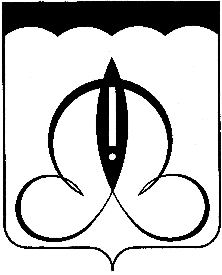 